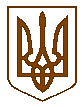 Білокриницька сільська радаРівненського району Рівненської областіВИКОНАВЧИЙ КОМІТЕТРІШЕННЯ15  квітня  2020  року                                                                                          № 73Про дозвіл на газифікаціюсадового будинку	Розглянувши  заяву гр. Царук Людмили Леонідівни стосовно надання дозволу на газифікацію садового будинку, який знаходиться за адресою: Рівненська область,  Рівненський район, Білокриницька сільська рада, садовий масив «Криниченька», земельна ділянка № 330/2, керуючись ст. 30 Закону України «Про місце самоврядування в Україні», виконавчий комітет Білокриницької сільської радиВИРІШИВ:Гр. Царук Л.Л. надати дозвіл на газифікацію садового будинку, який знаходиться за адресою: Рівненська область,  Рівненський район, Білокриницька сільська рада, садовий масив «Криниченька», земельна ділянка № 330/2 та погодити виконання земельних робіт.Зобов’язати гр. Царук Л.Л. виготовити відповідну проектну документацію та погодити її згідно чинного законодавства.Після будівництва газопроводів передати їх безкоштовно на баланс ПАТ «Рівнегаз Збут».Сільський голова                                                                         Тетяна ГОНЧАРУК